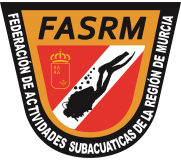 CAMPEONATO CAZAFOTOSUB  DE LA REGIÓN DE MURCIA    26 de Junio de 2022 Exoneración de responsabilidad Por el presente documento, el abajo firmante se compromete a asumir los siguientes compromisos: Exoneración de responsabilidad:Don _______________________________________________, con D.N.I. ___________, exonera de toda responsabilidad a los organizadores, patrocinadores y promotores del CAMPEONATO REGIONAL DE CAZAFOTOSUB 2022 organizado por la FASRM por los hipotéticos daños personales y/o patrimoniales que pueda sufrir durante el transcurso de dicho acontecimiento.   Quedan exonerados expresamente de toda responsabilidad los organizadores, patrocinadores y promotores del evento.Asunción de responsabilidad: Esta parte asume la total responsabilidad por los daños personales y/o patrimoniales que pueda causar tanto a los organizadores, patrocinadores o colaboradores, como a terceras personas, como consecuencia de la comisión de delitos o faltas o de la realización de actuaciones dolosas, negligentes o fortuitas.   En MURCIA, a ____ de _____________ de 2022Firma Participante                                       Teléfono: ______